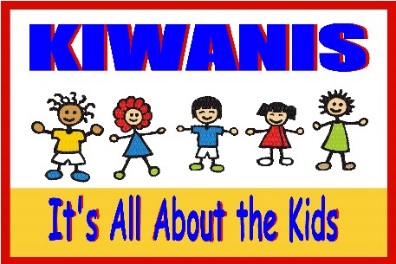 Kiwanis Club of Hailey and the Organization:  	Kiwanis Club of Hailey and the Project Title:  	Balmoral PavilionGrant Amount: 	$10,000.001)  Objectives & Outcomes:  We have installed multiple structures in many of our local parks/playgrounds (see attached photos) over the years.  This project was to place a picnic pavilion in , a fairly new and largely undeveloped park in the south Woodside neighborhood of Hailey.  Although this was delayed while the borough pursued additional funding for other aspects of the Park, the pavilion has now been purchased and is expected to be installed this fall through the donated efforts of a local contractor.  We also purchased a handicap table for this pavilion (at an additional cost of $765).2)  Impact:  This pavilion and park will be used by many hundreds of local children and their families and will provide convenient escape from direct summer sun and the opportunity for picnics and more.  In addition to your generous grant, we received some funds from the Little Black Dress Club for this project and our club has raised funds with a food concession at the Rodeo and through recycling aluminum (see photo).3)  Photos:  Attached.4)  Budget:  While I do not have access to the original proposed budget, we have only spent funds of the equipment itself, with the installation, as mentioned, being donated by a local contractor.	Expenses	     Amount requested from WRWCF	      Actual Expenditures  	Equipment			$10,000.00				$25,570.00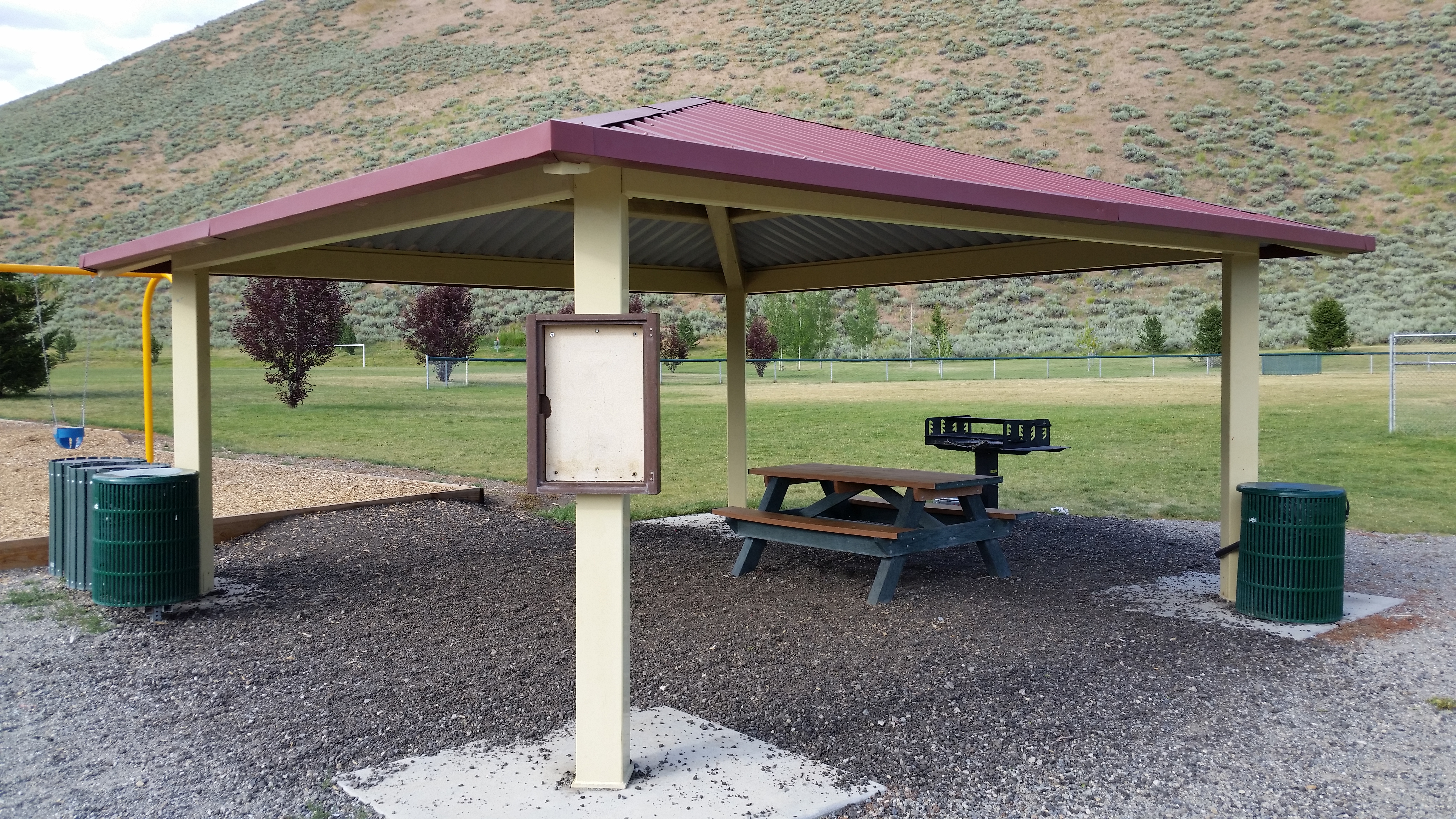 While similar to this pavilion, the Balmoral pavilion is larger, 24’ by 30,’and the table provided is handicap accessible.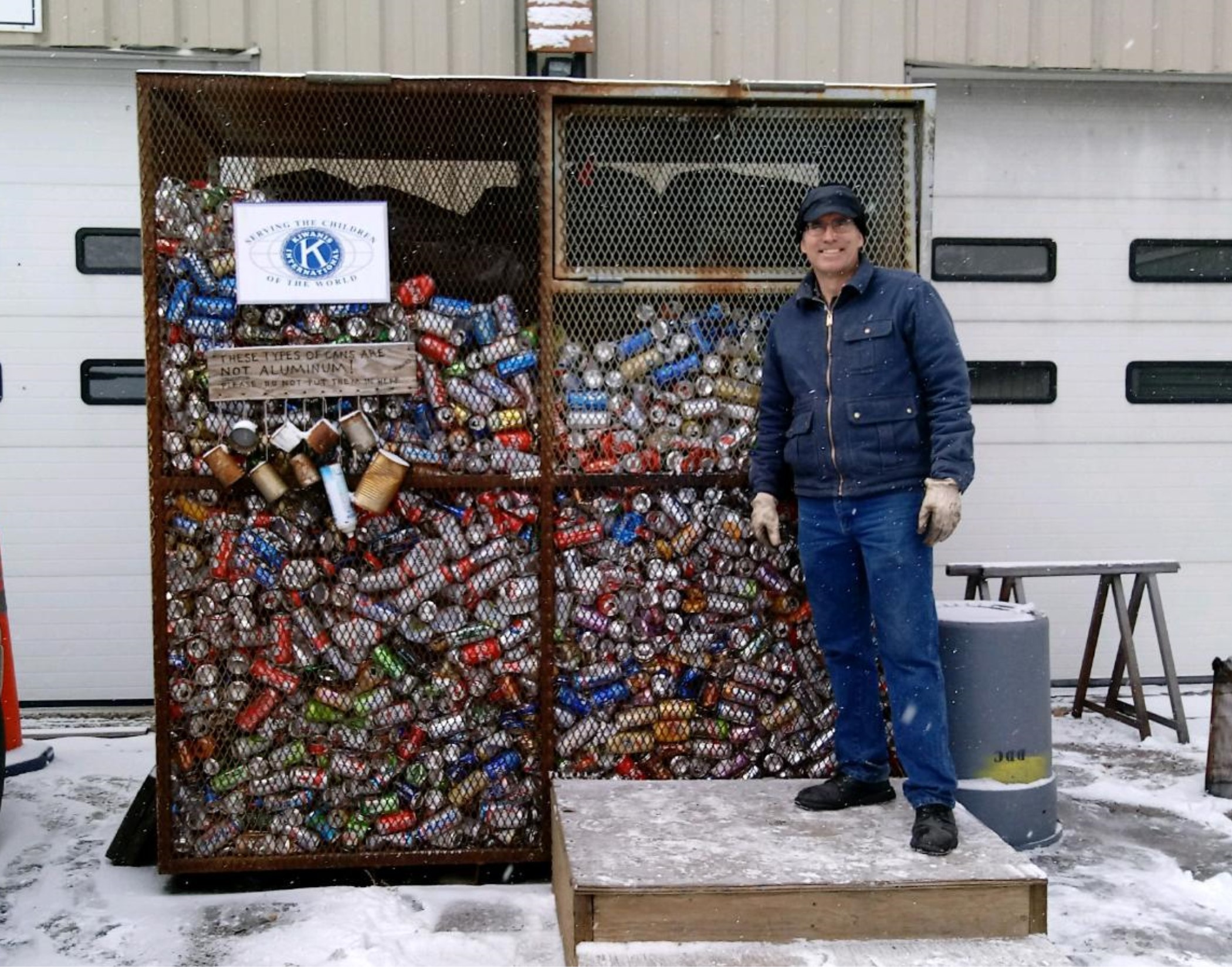 Cans are collected by Bob Wiederrick atWiederrick’s Custom Metalworks in 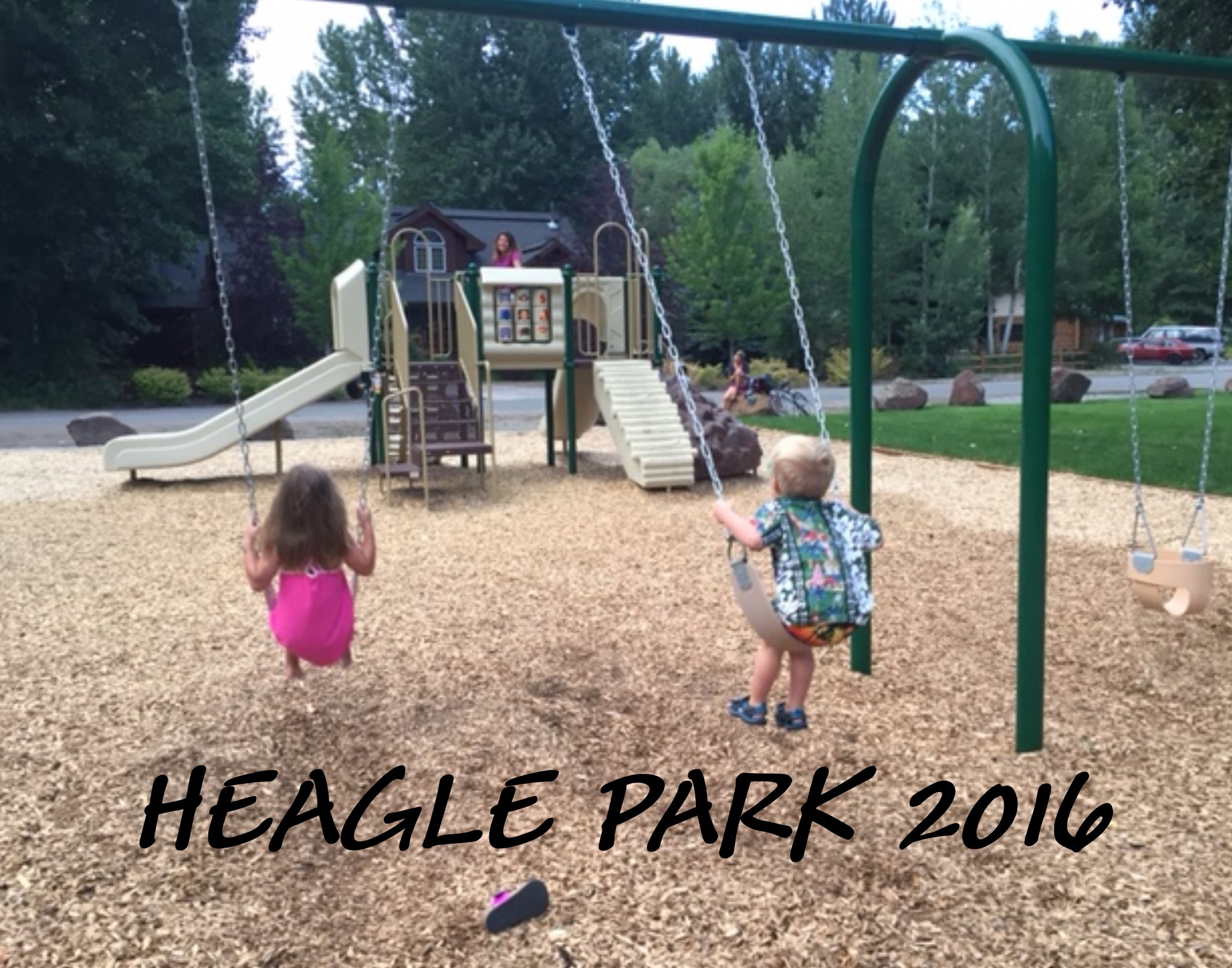 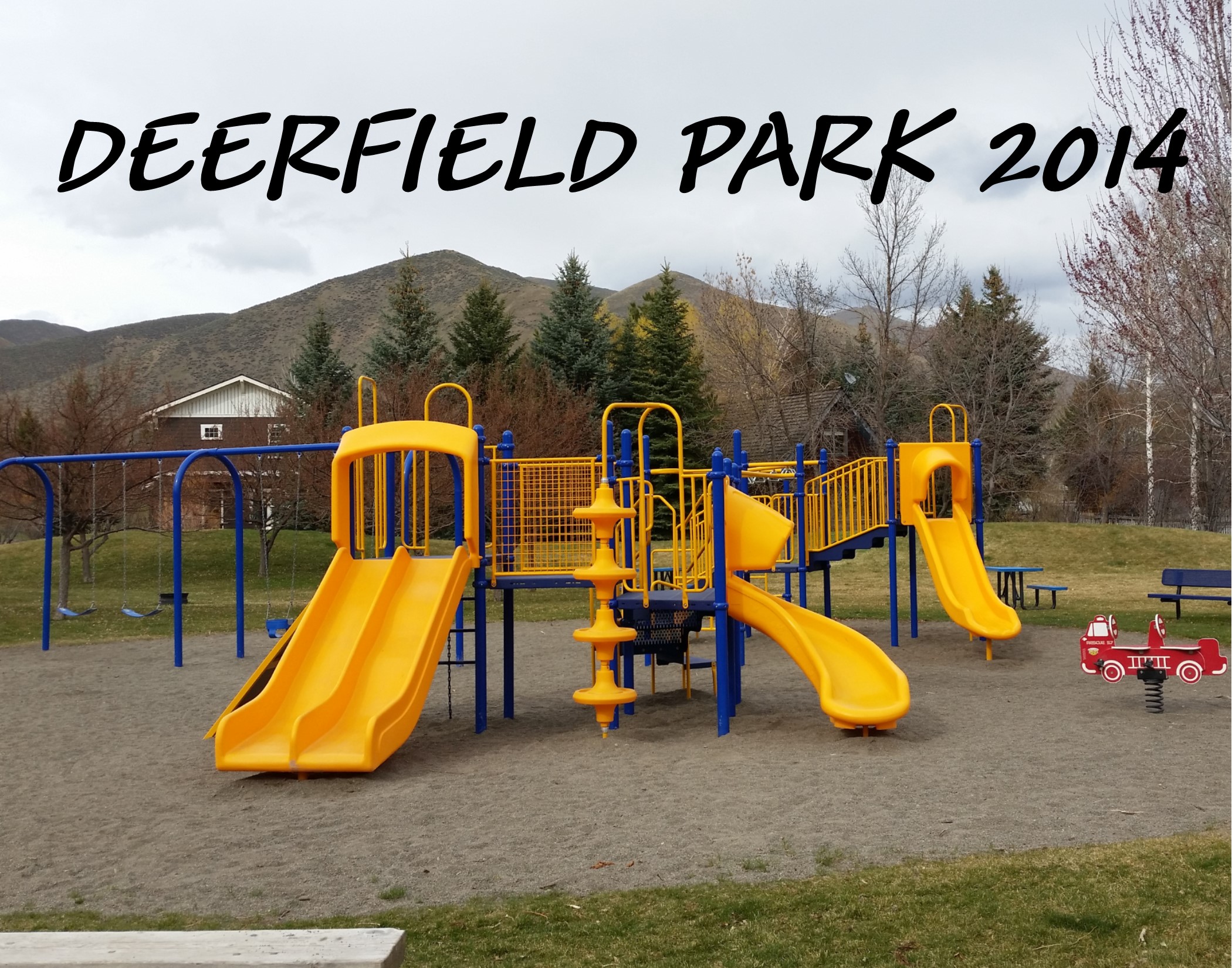 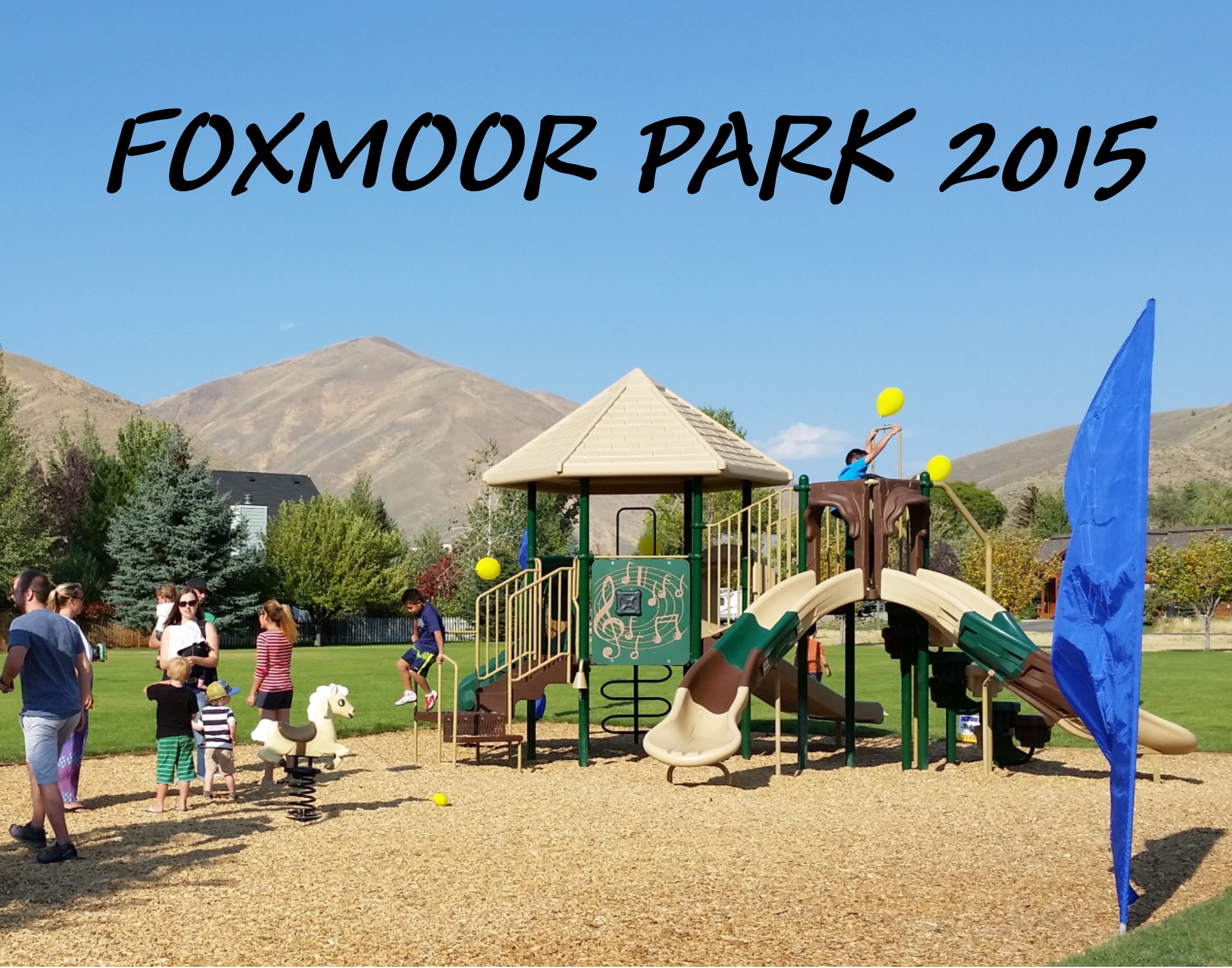 Past Projects